Занятие "Работа над рифмованием".Цель: формирование умения подбирать рифмы к концовке  стихотвор-ных строк;формирование умения определять рифмы;развитие орфографической зоркости; умения определять орфограммы и находить однокоренные слова;развитие культуры речи, умения работать в паре;расширение знаний учащихся о животном мире планеты.Оборудование: плакаты, тетради для творческих работ.Прозвенел звонок,Начинается урок.- Что вы можете сказать о концовке строк?  (слышу созвучие концов слов)- Что же это такое?  (Рифма – созвучие концов стихотворных строк.) Тренировка в подборе рифм!Я был в осеннем лесу И … 2.  Смотрю в оконце      И … 3.  Выпал беленький снежок      На … Обожаю я конфетки, Обожаю шоколад … Посмотрели все на доску И увидели … О чудо! Чудо-зверь! Предстал пред нами.Исследование слова чудо!      (мнение учащихся, работа по словарю Ожегова))      Чудо – нечто небывалое,                 нечто поразительное …                 (определили рифму в пояснении) Чудо-юдо – сказочное чудовище.- Кто участвует в "создании" этого зверька?-Где может жить чудо-зверь?   (орфоэпическое и орфографическое проговаривание; запись в тетрадях для творческих работ) рыба                          верблюд                       баран гусь                           орел                              олень корова                       кенгуру                        улитка павлин                      заяц                               слон      зебра                         жираф                           носорогАутотренинг. Мы спокойны. Совершенно спокойны. Наши мысли настроены на творчество. Посмотрели все на доску и увидели …                                      Как можно назвать этот                            рисунок?                             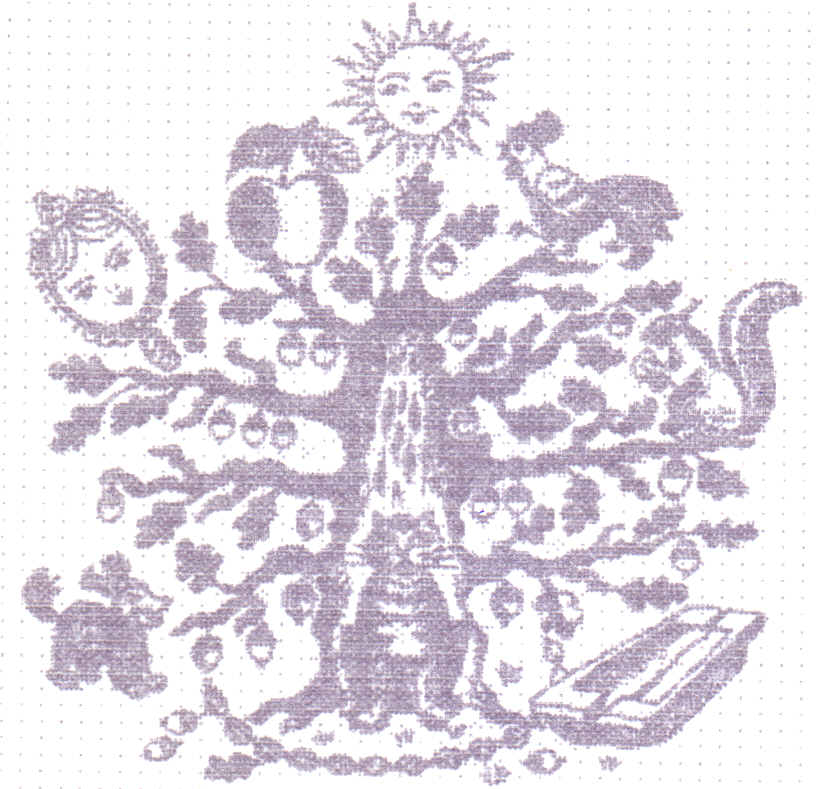                                                        (Чудо-дерево!)                                                                - Почему?                                                                                      (Мнение  учащихся.)                                         - Где это может быть?                                                (В сказочном царстве.)                                          - Почему?                                         - А как должно быть?                                         (Вывешивается плакат.)А у наших у ворот Чудо-дерево растет. Чудо, чудо, чудо, чудо расчудесное! Не листочки на нем, Не цветочки на нем А … Разборка текста.(орфограммы, однокоренные слова, слова под рифму …) Прочитать текст орфоэпически (хором).- Сегодня у нас одни чудеса   Не хотите ли вы сотворить еще одно чудо.Есть желание! (работа в паре)(Тренировка в рифмовке слов) Корова, коза, хрюша, корзина Составление концовки стихотворения.А коза и кошка,Рыбка и лукошко,Хрюша и гнездо. Вот и чудо оно все! (Записать стихотворение в тетради.) Итог занятия.                     Я поэт!Чтение стихотворений собственного сочинения. (Благодарность (аплодисменты))             Вот работе и конец.            А кто работал             Тот, конечно, молодец.Д/з Сочинить стихотворение о чуде вокруг тебя.